АНКЕТА КАНДИДАТА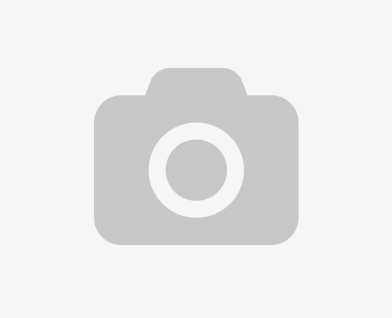 на заміщення вакансії у ТОВ «Волиньелектрозбут»Прізвище, ім’я, по батькові __________________________________________________________________________________________ _________________________________________________________В конкурсі на яку вакансію Ви бажаєте взяти участь:__________________________________________________________________________________________________________________Дата та місце народження: ________________________________________________________Контактні телефони: дом.__________________  моб. +380______________________________Місце фактичного проживання: місто/смт/село________________________________________вул.___ ________________________________________ буд.____________ кв.______________Сімейний стан:__________________________________________________________________Якщо Ви маєте дітей, вкажіть їх вік:________________________________________________ ________________________________________________________________________________Освіта (начальний заклад, факультет, спеціальність, рік закінчення):_____________________________________________________________________________________________________________________________________________________________________________________Підвищення кваліфікації (курси, семінари, тренінги, конференції - вид навчання, теми, період навчання, отримана освіта)___________________________________________________________________________________________________________________________________
________________________________________________________________________________
________________________________________________________________________________
________________________________________________________________________________
________________________________________________________________________________Додаткова освіта _________________________________________________________________________________________________________________________________________________Чи збираєтеся ще продовжувати навчання (де, коли, яким чином)________________________________________________________________________________________________________Рівень володіння комп’ютером_____________________________________________________                       (не володію, початковий рівень, впевнений користувач)         _____________________________________________________________________________                       (якими програмними продуктами користувались)        Знання іноземних мов (рівень)_____________________________________________________                   (не володію, початковий рівень, поглиблений рівень, вільно володію)         _______________________________________________________________________________Якщо Ви маєте якісь застереження за станом здоров’я, то вкажіть які:____________________________________________________________________________________________________Чи працюють в нашому Товаристві Ваші близькі родичі чи свояки (якщо так, то хто саме і на якій посаді)?_____________________________________________________________________________________________________________________________________________________________________________________________________________________________________Вкажіть чому Ви вирішили обрати саме наше Товариство______________________________________________________________________________________________________________________________________________________________________________________________________________________________________________________________________________Назвіть Ваших 5 якостей, які спонукають працедавця взяти Вас на роботу_________________________________________________________________________________________________________________________________________________________________________________________________________________________________________________________________На яку зарплатню Ви претендуєте___________________________________________________Чим Ви полюбляєте займатися у вільний від роботи час. Це може стосуватися: хобі, навчання, спорту тощо:__________________________________________________________________________________________________________________________________________________________________________________________________________________________________________________________________________________________________________________________________________________________________________________________Вкажіть основні свої досягнення на попередній роботі, виражені в конкретних результатах___________________________________________________________________________________________________________________________________________________________________________________________________________________________________________________________________________________________________________________________________________________________________________________________________Перерахуйте у зворотному порядком місця Вашої роботи:Дата заповнення анкети _____________                                    ___________________________                                                                                                  ПідписДякуємо за Ваші відповіді!Про дату і час співбесіди Вас буде повідомлено за вказаними телефонами.Ми бажаємо Вам успіху!Період роботи:Місце роботи:Посада та основні обов’язки: